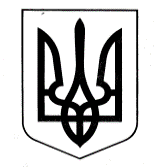 УПРАВЛІННЯ ОСВІТИСАФ’ЯНІВСЬКОЇ СІЛЬСЬКОЇ РАДИ ІЗМАЇЛЬСЬКОГО РАЙОНУ ОДЕСЬКОЇ ОБЛАСТІОЗЕРНЯНСЬКИЙ ЗАКЛАД ЗАГАЛЬНОЇ СЕРЕДНЬОЇ СВІТИ НАКАЗ№ 91/О                                                                                                27.08.2021 р.	Про організацію роботи з питань охорони праціта безпеки життєдіяльності у новому навчальному роціНа виконання Закону України  “Про охорону праці”, Положення про організацію роботи з охорони праці та безпеки життєдіяльності учасників освітнього процесу в установах і закладах освіти затвердженим наказом Міністерства освіти і науки України від 26.12.2017 №1669, Зареєстровано в Міністерстві юстиції України 23 січня 2018 р. за № 100/31552, з метою попередження виробничого травматизму, дотримання правил з техніки безпеки всіма учасниками навчально-виховного процесу та належного санітарно-гігієнічного стануНАКАЗУЮ:1.  Загальне керівництво охороною праці та відповідальність за створення безпечних і нешкідливих умов праці залишаю за собою. 2. Створити службу з охорони праці у школі в такому складі:Голова служби                  –  Тельпіз О.Ф., директор школи;Заступник голови служби    –  Чудін О.Г., заступник директора з НВР;Члени служби: Бойнегрі О.І., заступник директора з АГЧ; Тарай В.В., заступник директора з навчально-виховної роботи; Мартинчук С.П., заступник директора з навчально-виховної роботи;Телеуця А.В., заступник директора з виховної роботи; Гойчу Ф.П., голова ПК;Кальчу О.Г., медична сестра школи.Служба з охорони праці керується у своїй роботі розробленим в школі Положенням про службу охорони праці та нормативними документами з охорони праці.Призначити:Чудіна О.Г., заступника директора з виховної роботи,  відповідального за організацію роботи з охорони праці, дотримання здорових і безпечних умов навчання, норм і правил техніки безпеки, виробничої санітарії  всіма учасниками освітнього процесу, проведення інструктажів з охорони праці на робочому місці з класними керівниками та керівниками гуртків, проведення вступного інструктажу з безпеки життєдіяльності учнів;Мартинчук С.П., заступника директора школи, відповідальною за дотримання здорових і безпечних умов навчання, норм і правил техніки безпеки, виробничої санітарії з учнями та педагогами початкової школи, проведення інструктажів з охорони праці на робочому місці з учителями початкової школи;Тарай В.В.., заступника директора школи, відповідальною за дотримання здорових і безпечних умов навчання, норм і правил техніки безпеки, виробничої санітарії з вчителями та учнями, проведення інструктажів з охорони праці на робочому місці з учителями;Телеуця А.В., заступника директора з ВР школи,  - відповідальною за дотримання здорових і безпечних умов, норм і правил техніки безпеки, виробничої санітарії, пожежної безпеки під час проведення позаурочних заходів, проведення інструктажів з охорони праці на робочому місці з класними керівниками, класоводами, вихователями, керівниками гуртків, секцій;Бойнегрі О.І., заступника директора з АГЧ, відповідальною за проведення заходів щодо запобігання травматизму і професійних захворювань серед технічного персоналу, дотримання вимог техніки безпеки, виробничої санітарії, пожежної безпеки під час експлуатації виробничого і енергетичного обладнання, машини механізмів, проведення інструктажів з охорони праці на робочому місці з технічними працівниками закладу та обслуговуючим персоналом.Кальчу О.Г., медичну сестру школи - відповідальна за забезпечення санітарного та епідемічного благополуччя, медичного обслуговування учасників навчально-виховного процесу, технічного та обслуговуючого персоналу.Гойчу Ф.П., голова ПК - учитель фізичної культури - відповідальний за створення безпечних умов праці на уроках фізичної культури у спортивному залі та на спортивному майданчику; 2. Затвердити план роботи з охорони праці на 2021-2022 н.р. (Додаток 1)   3. Службі з охорони праці:Організовувати слухання на засіданнях педагогічних рад звітів керівників структурних підрозділів щодо створення здорових і безпечних умов праці для проведення навчально- виховного процесу, здійснення заходів, передбачених колективною угодою з охорони праці.Проводити розслідування нещасних випадків, що сталися в ході навчально-виховного процесу згідно з Положенням та своєчасно інформувати відділ освіти.Організовувати проведення вступного інструктажу та його оформлення згідно з наказом Міністерства освіти і науки України № 563 від 01 серпня 2001 року.Організовувати розробку інструкцій щодо виконання небезпечних робіт, а також перегляд цих документів один раз на три роки.Здійснювати контроль за забезпеченням відповідних категорій працівників школи спецодягом, спецвзуттям та іншими засобами індивідуального захисту.3абезпечувати проведення обов'язкових періодичних медичних оглядів.3.7.3дійснювати постійний зв'язок із державними органами з метою запобігання травматизму учнів.4.  Призначити  відповідальними за дотримання норм і правил техніки безпеки, виробничої санітарії, пожежної безпеки, забезпечення належного стану робочих місць, обладнання, приладів, інструменту, проведення інструктажів з охорони праці під час занять завідувачів кабінетами:   Гібу А.К. –  кабінет фізики;   Марку І.П. –   кабінет хімії;   Кильчик О.С., Спінатій К.М.. – кабінети біології;   Запорожан Р.О., Гергі М.В., Телеуця А.В., Тельпіз О.Ф. – кабінети інформатики.Гойчу Ф.П. – спортивна зала;Запорожан І.О. - кабінет технічної праці;Таран К.Т. – кабінет обслуговуючої праці;5. Розподілити обов’язки з організації роботи з охорони праці та безпеки життєдіяльності учасників навчально-виховного, виробничого процесів в 2021-2022 н.р. таким чином:5.1. Тельпіз О.Ф. – директор школи:-   контролює організацію роботи з охорони праці та безпеки життєдіяльності у структурних підрозділах школи згідно з чинним законодавством і Положенням про організацію охорони праці та порядок розслідування нещасних випадків у навчально-виховному закладі. Визначає обов’язки і порядок взаємодії осіб, які беруть участь в управлінні охороною праці.-   створює в навчальному закладі відповідно до Закону України “Про охорону праці” службу охорони праці та призначає відповідальних за організацію роботи з охорони праці та безпеки життєдіяльності і визначає їх посадові обов’язки;-   заслуховує на засіданнях педагогічної ради, нарадах,  звіти керівників структурних підрозділів з питань створення здорових і безпечних умов праці і проведення навчально-виховного процесу, стану травматизму. Видає накази і розпорядження з питань охорони праці;-   укладає колективний договір, угоду з охорони праці і забезпечує їх виконання;-   повідомляє про груповий нещасний випадок або випадок з смертельним наслідком на виробництві і під час навчально-виховного процесу згідно з Положенням за підлеглістю начальника відділу освіти, технічного інспектора, прокуратуру;-   організовує розслідування нещасних випадків у навчально-виховному процесі відповідно до Положення;-   здійснює постійний контроль з громадськими і державними органами щодо запобігання травматизму учнів і працівників;-   несе персональну відповідальність за забезпечення здорових і безпечних умов праці та проведення навчально-виховного процесу.5.2.         Чудін О.Г., Тарай В.В., МартинчукС.П. - заступники директора школи з НВР:-   організовують виконання організаційно-технічних заходів зі створення здорових і безпечних умов проведення навчальних занять в аудиторіях, кабінетах, лабораторіях;-   контролюють наявність, збереження і використання навчального обладнання, приладів, хімічних реактивів під час навчально-виховного процесу відповідно до Типових переліків і норм установлених чинним законодавством;-   забезпечують у своєму підрозділі проведення первинного інструктажу на робочому місці, повторного та позапланових інструктажів згідно з наказом Міністерства освіти і науки України № 563 від 01.08.2001р.;-   беруть участь у  розробці і періодичному перегляді (не рідше ніж1 раз на 3 роки) інструкцій з охорони праці в частині, що стосується виконання лабораторних робіт у навчальних кабінетах, контролюють своєчасне проведенням інструктажів учнів;-   несуть персональну відповідальність за забезпечення здорових і безпечних умов праці та проведення навчально-виховного процесу в своєму підрозділі;-   повідомляють про нещасний випадок директора школи;-   беруть участь у розробленні колективного договору, угоди з охорони праці.5.3.         Телеуця А.В. - заступник директора школи з навчально-виховної роботи-   здійснює контроль за роботою зі створення відповідних умов для виконання санітарно-гігієнічних норм і вимог з охорони праці та пожежної безпеки під час проведення позакласних і позашкільних заходів, вживає необхідні заходи щодо їх поліпшення;-   контролює діяльність керівників гуртків, спортивних секцій щодо проведення заходів: походів, подорожей, екскурсій; організації роботи трудових об’єднань, здійснення громадських робіт з метою створення безпечних і не шкідливих умов праці й відпочинку, запобігання травматизму та нещасних випадків, надає їм практичну допомогу;-   проводить інструктаж класних керівників, керівників гуртків, учителів та інших осіб, залучених до організації позакласної роботи згідно з наказом Міністерства освіти і науки України № 563 від 01.08.2010р.-   несе персональну відповідальність за забезпечення здорових і безпечних умов праці та проведення навчально-виробничого процесу в своєму підрозділі;-   повідомляє про нещасний випадок директора закладу.5.4.         Бойнегрі О.І. - заступник директора школи з адміністративно-господарської роботи:-   забезпечує експлуатацію будівель, споруд і території відповідно до вимог, правил і норм охорони праці та догляд за ними. Раз у півріччя складає акти про перевірку кріплення споруд;-   забезпечує дотримання норм безпеки під час експлуатації виробничого, енергетичного, вентиляційного обладнання, машин, механізмів, котлів;-   забезпечує правильність складування і збереження матеріальних цінностей, належний санітарно-гігієнічний стан побутових і допоміжних приміщень;-   забезпечує дотримання норм протипожежної безпеки в будівлях і спорудах, стежить за наявністю та справністю засобів пожежегасіння;-   організовує проведення замірів опору ізоляції електроустановок та електропроводки, заземлюючих пристроїв, вимірювання рівня освітлення, шуму, вібрації та радіації у приміщеннях школи;-   бере участь у розробці і періодичному перегляді інструкцій з охорони праці під час виконання конкретних робіт, бере участь у розробці колективної угоди з охорони праці.-   проводить з технічним та обслуговуючим персоналом у підрозділі первинний на робочому місці, повторний, позаплановий, цільовий інструктаж з оформленням у журналі;-   повідомляє про нещасний випадок директора закладу;-   несе персональну відповідальність за забезпечення здорових і безпечних умов праці працівників ввіреного підрозділу;-   бере участь у розробленні колективного договору, угоди з охорони праці.5.5.         Кальчу О.Г. – медична сестра:-   проводить повсякденну роботу, яка забезпечує створення належних санітарно-гігієнічних умов у навчальному закладі;-   здійснює заходи з охорони здоров’я дітей та працівників, дотримання санітарних і гігієнічних вимог у школі;-   під час прийому учнів на навчання, організації масових заходів організовує та контролює проходження ними медичного обстеження, наявність довідок про стан здоров’я та інших документів;-   бере участь у навчанні працівників з надання першої (долікарської) допомоги.-   проводить просвітницьку роботу з питань здорового способу життя, дотримання санітарно-гігієнічних норм особистого життя та праці.-   забезпечує медичне обслуговування під час проведення масових заходів;-   організовує та контролює своєчасне щорічне проходження медичного огляду всіма працівниками в повному обсязі;-   перевіряє наявність особових медичних книжок у працівників під час прийому їх на роботу, забезпечує зберігання та облік особових медичних книжок працівників;-   веде поточну та звітну документацію;-   здійснює облік медикаментів і є матеріально відповідальною за їх одержання та придбання, поповнює аптечки відповідними препаратами та медикаментами, контролює допустимі терміни зберігання медикаментів;-   постійно знаходься на своєму робочому місці та в готовності в разі необхідності надати першу медичну допомогу;-   повідомляє директора про нещасний випадок, що стався, організовує надання першої допомоги потерпілому;-   несе безпосередню відповідальність за охорону здоров’я учнів, слухачів, працівників навчального закладу, виконання належних санітарно-гігієнічних вимог до організації навчально-виховного та в робочих процесів, безпечний стан свого робочого місця, обладнання, тощо.5.6. Керівники гуртків, секцій, завідуючі кабінетами:-   забезпечують належний стан робочих місць, обладнання, приладів, інструментів, спортивного спорядження тощо, не дозволяють учням працювати без відповідного спецодягу, взуття та інших засобів індивідуального захисту;-   проводять з учнями інструктаж на заняттях з техніки безпеки з обов’язковою реєстрацією його в журналі встановленого зразка. Проводять з учнями профілактичну роботу з безпеки життєдіяльності.-   несуть відповідальність за збереження життя і здоров’я учнів під час навчально-виховного процесу.-   не допускають учнів до проведення занять чи роботи без передбаченого спецодягу, спецвзуття та інших засобів індивідуального захисту;5.7.        Класні керівники, класоводи та педагогічні працівники школи:-   відповідають за безпечне проведення навчально-виховного та навчально-виробничих процесів. Проводять вступний, первинний, повторний, позаплановий, цільовий інструктаж учнів з обов’язковою реєстрацією у відповідному журналі, під час навчальних занять з реєстрацією в журналі обліку навчальних занять;-   несуть особисту відповідальність за збереження життя та здоров’я учнів під час навчального процесу в урочній і позакласній роботі, під час проведення масових заходів та виконанні робіт в кабінеті;-   інструктують учнів під час проведення позакласних заходів із реєстрацією в спеціальному журналі;-   вживають необхідні заходи з виконання діючих правил і інструкцій з охорони праці, безпеки життєдіяльності, виробничої санітарії, правил пожежної безпеки, зі створення здорових і безпечних умов проведення занять та виконання робіт;-   зупиняють проведення робіт чи занять зв’язаних з небезпекою для життя чи здоров’я, доповідають про це  директора;-   ведуть профілактичну роботу щодо запобігання травматизму серед учнів.6. Наказ довести до відома всіх працівників школи.Директор                      Оксана ТельпізЗ наказом ознайомлені:________________ Тарай В.В.________________ Чудін О.Г.________________ Мартинчук С.П.________________ Бойнегрі О.І.________________ Гойчу Ф.П.________________ Кальчу О.Г.________________ Телеуця А.В.Додаток 1Затверджую Директор________ Оксана ТельпізПЛАН РОБОТИ З ОХОРОНИ  ПРАЦІНА 2021/2022 НАВЧАЛЬНИЙ РІКЗаходищодо запобігання нещасним випадкам  виробничого характеруЗаходищодо  попередження травматизму під час  навчально-виховного процесуЗаходищодо профілактики побутового травматизмуЗаходиз пожежної безпеки. Заходи з охорони праці № п/п№ п/пЗміст роботиЗміст роботиТермін виконанняТермін виконанняВиконавецьВиконавецьПримітка про виконанняІ. ОРГАНІЗАЦІЙНІ ЗАХОДИІ. ОРГАНІЗАЦІЙНІ ЗАХОДИІ. ОРГАНІЗАЦІЙНІ ЗАХОДИІ. ОРГАНІЗАЦІЙНІ ЗАХОДИІ. ОРГАНІЗАЦІЙНІ ЗАХОДИІ. ОРГАНІЗАЦІЙНІ ЗАХОДИІ. ОРГАНІЗАЦІЙНІ ЗАХОДИІ. ОРГАНІЗАЦІЙНІ ЗАХОДИІ. ОРГАНІЗАЦІЙНІ ЗАХОДИПідготувати розділ “Охорони праці” до плану роботи навчального закладуПідготувати розділ “Охорони праці” до плану роботи навчального закладуДо 02.09До 02.09ДиректорДиректорЗабезпечувати заклад законодавчими актами та нормативно-технічною документацієюЗабезпечувати заклад законодавчими актами та нормативно-технічною документацієюПостійноПостійноДиректорДиректорПереглянути (розробити), ввести в дію інструкції посадові, з охорони праці, безпеки життєдіяльності, робочі інструкції для працівників закладуПереглянути (розробити), ввести в дію інструкції посадові, з охорони праці, безпеки життєдіяльності, робочі інструкції для працівників закладуДо 02.09До 02.09Заступники директора з НВРЗаступники директора з НВРВидати та довести до відома всіх працівників наказ "Про організацію роботи з охорони праці" з визначенням відповідальних осіб за пожежну, електробезпеку, безпечну експлуатацію електромеханічного обладнання, будівель і споруд, автотранспорту тощоВидати та довести до відома всіх працівників наказ "Про організацію роботи з охорони праці" з визначенням відповідальних осіб за пожежну, електробезпеку, безпечну експлуатацію електромеханічного обладнання, будівель і споруд, автотранспорту тощоДо нового навчального рокуДо нового навчального рокуДиректорДиректорЗдійснити перевірку готовності закладу до нового навчального року, оформити акт готовності закладу, актів-дозволів на заняття в кабінетах підвищеної небезпеки, актів-випробувань спортивного обладнанняЗдійснити перевірку готовності закладу до нового навчального року, оформити акт готовності закладу, актів-дозволів на заняття в кабінетах підвищеної небезпеки, актів-випробувань спортивного обладнанняДо нового навчального рокуДо нового навчального рокуВідповідальний за охорону праціВідповідальний за охорону праціСтворити куточок (кабінет) охорони праці, безпеки життєдіяльностіСтворити куточок (кабінет) охорони праці, безпеки життєдіяльностіДо 25.09До 25.09Відповідальний за охорону праці та БЖДВідповідальний за охорону праці та БЖДПідготувати навчальний заклад до опалювального сезону (документація для котельні, медогляд та навчання кочегарів)Підготувати навчальний заклад до опалювального сезону (документація для котельні, медогляд та навчання кочегарів)1-а декада жовтня1-а декада жовтняДиректор, відповідальнийДиректор, відповідальнийРозробити заходи щодо підготовки навчального закладу до роботи в осінньо-зимовий періодРозробити заходи щодо підготовки навчального закладу до роботи в осінньо-зимовий періодДо 14.10До 14.10Директор, завгоспДиректор, завгоспСвоєчасно проводити розслідування кожного нещасного випадку (в побуті та під час навчально-виховного процесу) з працівниками закладу відповідно до чинних ПоложеньСвоєчасно проводити розслідування кожного нещасного випадку (в побуті та під час навчально-виховного процесу) з працівниками закладу відповідно до чинних ПоложеньПісля кожного випадкуПісля кожного випадкуДиректор, відповідальний за охорону праціДиректор, відповідальний за охорону праціЗдійснювати аналіз стану травматизму серед учасників навчально-виховного процесуЗдійснювати аналіз стану травматизму серед учасників навчально-виховного процесуЩоквартальноЩоквартальноДиректор, відповідальний за БЖДДиректор, відповідальний за БЖДРозробити заходи до розділу "Охорона праці" колективного договору (угоди)Розробити заходи до розділу "Охорона праці" колективного договору (угоди)До 03.01До 03.01Директор, профспілковий комітетДиректор, профспілковий комітетРозробити заходи щодо підготовки навчального закладу до нового навчального рокуРозробити заходи щодо підготовки навчального закладу до нового навчального рокуДо 15.04До 15.04Директор, заступник з АГЧДиректор, заступник з АГЧГотувати звіти про стан травматизмуГотувати звіти про стан травматизмуЩоквартальноЩоквартальноДиректор, відповідальний за ОПДиректор, відповідальний за ОППерегляд та розробка інструкцій з охорони праці, техніки безпеки та безпеки життєдіяльності.Перегляд та розробка інструкцій з охорони праці, техніки безпеки та безпеки життєдіяльності.Вересень-груденьВересень-груденьДиректор, відповідальний за ОП, керівники структурних підрозділів, завідувачі кабінетівДиректор, відповідальний за ОП, керівники структурних підрозділів, завідувачі кабінетівІІ. НАВЧАННЯІІ. НАВЧАННЯІІ. НАВЧАННЯІІ. НАВЧАННЯІІ. НАВЧАННЯІІ. НАВЧАННЯІІ. НАВЧАННЯІІ. НАВЧАННЯІІ. НАВЧАННЯ1.Проводити навчання з питань охорони праці, безпеки життєдіяльності з новопризначеними працівникамиПроводити навчання з питань охорони праці, безпеки життєдіяльності з новопризначеними працівникамиПроводити навчання з питань охорони праці, безпеки життєдіяльності з новопризначеними працівникамиПерша декада вересняПерша декада вересняЧудін О.Г., відповідальний за охорону праціЧудін О.Г., відповідальний за охорону праці2.Проводити вступний інструктаж з новопризначеними працівникамиПроводити вступний інструктаж з новопризначеними працівникамиПроводити вступний інструктаж з новопризначеними працівникамиВ  перший день роботи, перед початком роботиВ  перший день роботи, перед початком роботиЧудін О.Г.Чудін О.Г.3.Проводити інструктажі з охорони праці на робочому місці з:-   технічним персоналом;-   педагогічними працівниками;-   учителями предметів підвищеної небезпеки;-   працівниками харчоблоку;Проводити інструктажі з охорони праці на робочому місці з:-   технічним персоналом;-   педагогічними працівниками;-   учителями предметів підвищеної небезпеки;-   працівниками харчоблоку;Проводити інструктажі з охорони праці на робочому місці з:-   технічним персоналом;-   педагогічними працівниками;-   учителями предметів підвищеної небезпеки;-   працівниками харчоблоку;2 раз на рік1 раз на квартал2 раз на рік1 раз на кварталЗаступник директора з АГЧЗаступник директора з АГЧ4.Проводити цільові та позапланові інструктажіПроводити цільові та позапланові інструктажіПроводити цільові та позапланові інструктажіПротягом рокуПротягом рокуЗаступник директора з АГЧЗаступник директора з АГЧ5.Надавати консультативну допомогу працівникам навчального закладу з питань охорони праці, безпеки життєдіяльностіНадавати консультативну допомогу працівникам навчального закладу з питань охорони праці, безпеки життєдіяльностіНадавати консультативну допомогу працівникам навчального закладу з питань охорони праці, безпеки життєдіяльностіПостійноПостійноЗаступник директора з АГЧЗаступник директора з АГЧ6.Організація навчання та перевірки знань працівників з питань охорони праці.Організація навчання та перевірки знань працівників з питань охорони праці.Організація навчання та перевірки знань працівників з питань охорони праці.ЖовтеньЖовтеньДиректор, комісіяДиректор, комісіяІІІ. МАСОВІ ЗАХОДИІІІ. МАСОВІ ЗАХОДИІІІ. МАСОВІ ЗАХОДИІІІ. МАСОВІ ЗАХОДИІІІ. МАСОВІ ЗАХОДИІІІ. МАСОВІ ЗАХОДИІІІ. МАСОВІ ЗАХОДИІІІ. МАСОВІ ЗАХОДИІІІ. МАСОВІ ЗАХОДИ1Розглядати питання з охорони праці, безпеки життєдіяльності:      на нарадах при директорові        «Про стан виробничого та побутового травматизму учасників навчально-виховного процесу»;        «Виконання наказу про організацію роботи з охорони праці»;       «Про стан роботи з питань охорони праці, безпеки життєдіяльності»Розглядати питання з охорони праці, безпеки життєдіяльності:      на нарадах при директорові        «Про стан виробничого та побутового травматизму учасників навчально-виховного процесу»;        «Виконання наказу про організацію роботи з охорони праці»;       «Про стан роботи з питань охорони праці, безпеки життєдіяльності»Розглядати питання з охорони праці, безпеки життєдіяльності:      на нарадах при директорові        «Про стан виробничого та побутового травматизму учасників навчально-виховного процесу»;        «Виконання наказу про організацію роботи з охорони праці»;       «Про стан роботи з питань охорони праці, безпеки життєдіяльності»СіченьЧервеньЧервеньСіченьЧервеньЧервеньДиректор, відповідальні особи, керівники структурних підрозділівДиректор, відповідальні особи, керівники структурних підрозділів2      на зборах трудового колективу:          «Про підготовку закладу до роботи в новому навчальному році та осінньо-зимовий період»;          «Про виконання заходів, зазначених у розділі «Охорона праці» колдоговору      на зборах трудового колективу:          «Про підготовку закладу до роботи в новому навчальному році та осінньо-зимовий період»;          «Про виконання заходів, зазначених у розділі «Охорона праці» колдоговору      на зборах трудового колективу:          «Про підготовку закладу до роботи в новому навчальному році та осінньо-зимовий період»;          «Про виконання заходів, зазначених у розділі «Охорона праці» колдоговоруКвітеньГруденьКвітеньГруденьДиректор, відповідальні особи, керівники структурних підрозділівДиректор, відповідальні особи, керівники структурних підрозділів3Проводити до Всесвітнього дня охорони праці тематичний (інформаційно-методичний) Тиждень охорони праці (за окремим планом)Проводити до Всесвітнього дня охорони праці тематичний (інформаційно-методичний) Тиждень охорони праці (за окремим планом)Проводити до Всесвітнього дня охорони праці тематичний (інформаційно-методичний) Тиждень охорони праці (за окремим планом)ІІІ декада квітняІІІ декада квітняДиректор, відповідальний за охорону праціДиректор, відповідальний за охорону праціIV. БЕЗПЕЧНА ТА НАДІЙНА ЕКСПЛУАТАЦІЯ БУДІВЕЛЬ ТА СПОРУДIV. БЕЗПЕЧНА ТА НАДІЙНА ЕКСПЛУАТАЦІЯ БУДІВЕЛЬ ТА СПОРУДIV. БЕЗПЕЧНА ТА НАДІЙНА ЕКСПЛУАТАЦІЯ БУДІВЕЛЬ ТА СПОРУДIV. БЕЗПЕЧНА ТА НАДІЙНА ЕКСПЛУАТАЦІЯ БУДІВЕЛЬ ТА СПОРУДIV. БЕЗПЕЧНА ТА НАДІЙНА ЕКСПЛУАТАЦІЯ БУДІВЕЛЬ ТА СПОРУДIV. БЕЗПЕЧНА ТА НАДІЙНА ЕКСПЛУАТАЦІЯ БУДІВЕЛЬ ТА СПОРУДIV. БЕЗПЕЧНА ТА НАДІЙНА ЕКСПЛУАТАЦІЯ БУДІВЕЛЬ ТА СПОРУДIV. БЕЗПЕЧНА ТА НАДІЙНА ЕКСПЛУАТАЦІЯ БУДІВЕЛЬ ТА СПОРУДIV. БЕЗПЕЧНА ТА НАДІЙНА ЕКСПЛУАТАЦІЯ БУДІВЕЛЬ ТА СПОРУД11Призначити відповідального за безпечний стан будівель і споруд, ознайомити з обов’язками, організувати його навчанняПризначити відповідального за безпечний стан будівель і споруд, ознайомити з обов’язками, організувати його навчання01.0901.09Директор,Заступник директора з АГЧДиректор,Заступник директора з АГЧ22Перевірити та впорядкувати територію закладу й усунути всі травмонебезпечні місця (ями, вибоїни)Перевірити та впорядкувати територію закладу й усунути всі травмонебезпечні місця (ями, вибоїни)До 01.09До 01.06До 01.09До 01.06Відповідальний за ОП-Заступник директора з АГЧВідповідальний за ОП-Заступник директора з АГЧ33Проводити систематичні спостереження за станом виробничих будівель і споруд відповідно до ПоложенняПроводити систематичні спостереження за станом виробничих будівель і споруд відповідно до ПоложенняПостійноПостійноВідповідальна особа- Заступник директора з АГЧВідповідальна особа- Заступник директора з АГЧ44Організувати проведення загального огляду будівель і спорудОрганізувати проведення загального огляду будівель і спорудВосени, взимкуВосени, взимкуКомісія, відповідальна особаКомісія, відповідальна особа55Проводити ремонт виробничих будівель і споруд з метою підтримання чи відновлення початкових експлуатаційних якостей як будівлі в цілому, так і її окремих конструкційПроводити ремонт виробничих будівель і споруд з метою підтримання чи відновлення початкових експлуатаційних якостей як будівлі в цілому, так і її окремих конструкційВідповідно до затвердженого графікаВідповідно до затвердженого графікаЗаступник директора з АГЧЗаступник директора з АГЧ55Провести утеплення приміщень закладу (засклити вікна, відремонтувати двері, заклеїти щілини вікон)Провести утеплення приміщень закладу (засклити вікна, відремонтувати двері, заклеїти щілини вікон)До 14.10До 14.10Відповідальна особа, Відповідальна особа, V. ЕЛЕКТРОБЕЗПЕКАV. ЕЛЕКТРОБЕЗПЕКАV. ЕЛЕКТРОБЕЗПЕКАV. ЕЛЕКТРОБЕЗПЕКАV. ЕЛЕКТРОБЕЗПЕКАV. ЕЛЕКТРОБЕЗПЕКАV. ЕЛЕКТРОБЕЗПЕКАV. ЕЛЕКТРОБЕЗПЕКАV. ЕЛЕКТРОБЕЗПЕКА11Призначити відповідального за електрогосподарство, ознайомити з обов’язками, організувати його навчанняПризначити відповідального за електрогосподарство, ознайомити з обов’язками, організувати його навчанняДо 01.09До 01.09ДиректорДиректор22Організувати проведення електротехнічних вимірів опору заземлюючого пристрою, опору ізоляції електропроводівОрганізувати проведення електротехнічних вимірів опору заземлюючого пристрою, опору ізоляції електропроводівЩорічно до 01.09.Щорічно до 01.09.Директор, відповідальна особаКлопот Д.Директор, відповідальна особаКлопот Д.33Забезпечити утримання електромереж, електроарматури, електросилових шаф, освітлювальних електрощитів відповідно до вимог.Забезпечити утримання електромереж, електроарматури, електросилових шаф, освітлювальних електрощитів відповідно до вимог.ПостійноПостійноВідповідальна особаВідповідальна особа44Забезпечити наявність схеми електропостачання, паспорта заземлюючого пристрою та робочої схеми занулення електрообладнанняЗабезпечити наявність схеми електропостачання, паспорта заземлюючого пристрою та робочої схеми занулення електрообладнанняПостійноПостійноВідповідальна особаВідповідальна особа55Забезпечити робочі місця засобами захисту від ураження електрострумом (дерев’яний настил чи діелектричні килимки, спеціальне взуття, рукавиці, інструменти з ізольованими ручками)Забезпечити робочі місця засобами захисту від ураження електрострумом (дерев’яний настил чи діелектричні килимки, спеціальне взуття, рукавиці, інструменти з ізольованими ручками)ПостійноПостійноДиректор, завгосп, відповідальна особаДиректор, завгосп, відповідальна особа66Провести ремонт світильників, замінити лампи, що перегоріли, або ті, що не відповідають вимогамПровести ремонт світильників, замінити лампи, що перегоріли, або ті, що не відповідають вимогамДо 01.09До 01.09Відповідальна особаВідповідальна особа77Організувати проведення випробування засобів захисту від ураження електрострумомОрганізувати проведення випробування засобів захисту від ураження електрострумомДо 01.09До 01.09Відповідальна особаВідповідальна особа88Відремонтувати несправні електророзетки, електровимикачі. Закрити кришками електрокоробкиВідремонтувати несправні електророзетки, електровимикачі. Закрити кришками електрокоробкиДо 01.09До 01.09Відповідальна особаВідповідальна особа99Перевірити стан усіх електророзеток. Зробити біля кожної написи „220 В"Перевірити стан усіх електророзеток. Зробити біля кожної написи „220 В"До 01.09До 01.09Відповідальна особаВідповідальна особа1010Провести опосвідчення технічного стану електроустановок споживачівПровести опосвідчення технічного стану електроустановок споживачівОдин раз на три рокиОдин раз на три рокиКомісіяКомісія1111Перевірити стан електромеханічного обладнання та його відповідність вимогам охорони праці, безпеки життєдіяльностіПеревірити стан електромеханічного обладнання та його відповідність вимогам охорони праці, безпеки життєдіяльностіСерпеньСерпеньДиректор, відповідальний за ОП, завгоспДиректор, відповідальний за ОП, завгоспVI. ГІГІЄНА ПРАЦІ. МЕДИЧНІ ОГЛЯДИ. ПРОФІЛАКТИКА ОТРУЄНЬТА ПРОФЕСІЙНИХ ЗАХВОРЮВАНЬVI. ГІГІЄНА ПРАЦІ. МЕДИЧНІ ОГЛЯДИ. ПРОФІЛАКТИКА ОТРУЄНЬТА ПРОФЕСІЙНИХ ЗАХВОРЮВАНЬVI. ГІГІЄНА ПРАЦІ. МЕДИЧНІ ОГЛЯДИ. ПРОФІЛАКТИКА ОТРУЄНЬТА ПРОФЕСІЙНИХ ЗАХВОРЮВАНЬVI. ГІГІЄНА ПРАЦІ. МЕДИЧНІ ОГЛЯДИ. ПРОФІЛАКТИКА ОТРУЄНЬТА ПРОФЕСІЙНИХ ЗАХВОРЮВАНЬVI. ГІГІЄНА ПРАЦІ. МЕДИЧНІ ОГЛЯДИ. ПРОФІЛАКТИКА ОТРУЄНЬТА ПРОФЕСІЙНИХ ЗАХВОРЮВАНЬVI. ГІГІЄНА ПРАЦІ. МЕДИЧНІ ОГЛЯДИ. ПРОФІЛАКТИКА ОТРУЄНЬТА ПРОФЕСІЙНИХ ЗАХВОРЮВАНЬVI. ГІГІЄНА ПРАЦІ. МЕДИЧНІ ОГЛЯДИ. ПРОФІЛАКТИКА ОТРУЄНЬТА ПРОФЕСІЙНИХ ЗАХВОРЮВАНЬVI. ГІГІЄНА ПРАЦІ. МЕДИЧНІ ОГЛЯДИ. ПРОФІЛАКТИКА ОТРУЄНЬТА ПРОФЕСІЙНИХ ЗАХВОРЮВАНЬVI. ГІГІЄНА ПРАЦІ. МЕДИЧНІ ОГЛЯДИ. ПРОФІЛАКТИКА ОТРУЄНЬТА ПРОФЕСІЙНИХ ЗАХВОРЮВАНЬ11Організувати проведення обов’язкового медогляду працівників відповідно до ПоложенняОрганізувати проведення обов’язкового медогляду працівників відповідно до ПоложенняДо 01.09До 01.09ДиректорДиректор22Забезпечити працівників знешкоджувальними миючими засобами, спецодягомЗабезпечити працівників знешкоджувальними миючими засобами, спецодягомДо 01.09До 01.09Директор, ПКДиректор, ПК33Усі структурні підрозділи з підвищеною небезпекою та шкідливими умовами праці забезпечити укомплектованими медичними аптечкамиУсі структурні підрозділи з підвищеною небезпекою та шкідливими умовами праці забезпечити укомплектованими медичними аптечкамиДо 01.09До 01.09Директор, медсестраДиректор, медсестра33Забезпечити дезінфекцію приміщеньЗабезпечити дезінфекцію приміщеньДо 01.09До 01.09Медсестра, Заступник директора з АГЧМедсестра, Заступник директора з АГЧ44Вирішити питання  вивезення сміття з території закладу, установиВирішити питання  вивезення сміття з території закладу, установиПостійноПостійноДиректор, Заступник директора з АГЧДиректор, Заступник директора з АГЧ55Організувати в закладі, установі безпечний питний,  повітряний,  температурний, світловий  режимиОрганізувати в закладі, установі безпечний питний,  повітряний,  температурний, світловий  режимиПостійноПостійноДиректор, Заступник директора з АГЧДиректор, Заступник директора з АГЧVII. ПОЖЕЖНА БЕЗПЕКАVII. ПОЖЕЖНА БЕЗПЕКАVII. ПОЖЕЖНА БЕЗПЕКАVII. ПОЖЕЖНА БЕЗПЕКАVII. ПОЖЕЖНА БЕЗПЕКАVII. ПОЖЕЖНА БЕЗПЕКАVII. ПОЖЕЖНА БЕЗПЕКАVII. ПОЖЕЖНА БЕЗПЕКАVII. ПОЖЕЖНА БЕЗПЕКА11Призначити відповідального за пожежну безпеку в навчальному закладі, ознайомити з обов’язками, організувати проходження ним навчанняПризначити відповідального за пожежну безпеку в навчальному закладі, ознайомити з обов’язками, організувати проходження ним навчанняДо 01.09До 01.09ДиректорДиректор22Поновити план евакуації працівників, учнів, вихованців на випадок пожежі та графічну схему евакуаціїПоновити план евакуації працівників, учнів, вихованців на випадок пожежі та графічну схему евакуаціїДо 01.09До 01.09Відповідальна особаВідповідальна особа33Провести практичне заняття з відпрацюванням плану евакуаціїПровести практичне заняття з відпрацюванням плану евакуаціїIII кварталIII кварталДиректор, відповідальна особаДиректор, відповідальна особа44Провести заняття з користування первинними засобами пожежогасінняПровести заняття з користування первинними засобами пожежогасінняIII кварталIII кварталВідповідальна особаВідповідальна особа55Провести ревізію укомплектування пожежних щитівПровести ревізію укомплектування пожежних щитівIII кварталIII кварталЗавгосп, відповідальнийЗавгосп, відповідальний66Розробити інструкції з пожежної безпеки для кабінетів підвищеної небезпекиРозробити інструкції з пожежної безпеки для кабінетів підвищеної небезпекиДо 01.09До 01.09Директор, відповідальна особаДиректор, відповідальна особа77Провести інструктажі з працівниками з протипожежної безпекиПровести інструктажі з працівниками з протипожежної безпекиДо 01.09До 01.09Відповідальна особаВідповідальна особа88Ознайомити працівників з порядком оповіщення про пожежуОзнайомити працівників з порядком оповіщення про пожежуДо 01.09До 01.09Директор, відповідальна особаДиректор, відповідальна особа99Забезпечити сторожа списком посадових осіб із зазначенням їхніх номерів домашніх телефонів, адресЗабезпечити сторожа списком посадових осіб із зазначенням їхніх номерів домашніх телефонів, адресДо 01.09До 01.09Директор, Заступник директора з АГЧДиректор, Заступник директора з АГЧ1010Розробити заходи щодо усунення недоліків, зазначених у приписах служби охорони праці та інспекторів ДержгірпромнаглядуРозробити заходи щодо усунення недоліків, зазначених у приписах служби охорони праці та інспекторів ДержгірпромнаглядуВ мірунеобхідностіВ мірунеобхідностіДиректор, Заступник директора з АГЧ, відповідальна особаДиректор, Заступник директора з АГЧ, відповідальна особа1111Видати накази про заборону паління в закладі, про зберігання легкозаймистих речовин, горючих речовинВидати накази про заборону паління в закладі, про зберігання легкозаймистих речовин, горючих речовинДо 01.09До 01.09ДиректорДиректор1212Забезпечити утримання шляхів евакуації у відповідності з Правилами пожежної безпекиЗабезпечити утримання шляхів евакуації у відповідності з Правилами пожежної безпекиПостійноПостійноЗавгосп, відповідальна особаЗавгосп, відповідальна особаVIII ХАРЧОБЛОКVIII ХАРЧОБЛОКVIII ХАРЧОБЛОКVIII ХАРЧОБЛОКVIII ХАРЧОБЛОКVIII ХАРЧОБЛОКVIII ХАРЧОБЛОКVIII ХАРЧОБЛОКVIII ХАРЧОБЛОК11Видати наказ про організацію дитячого харчування у навчальному закладіВидати наказ про організацію дитячого харчування у навчальному закладіДо 01.09До 01.09ДиректорДиректор22Зберігати добові проби готових страв у холодильнику відповідно до вимогЗберігати добові проби готових страв у холодильнику відповідно до вимогПостійноПостійноМедсестра, кухарМедсестра, кухар33Здійснювати бракераж сирої та готової продукції, результати заносити до відповідних журналівЗдійснювати бракераж сирої та готової продукції, результати заносити до відповідних журналівПостійноПостійноМедсестра, кухарМедсестра, кухарX. КОНТРОЛЬ ЗА СТАНОМ ОХОРОНИ ПРАЦІX. КОНТРОЛЬ ЗА СТАНОМ ОХОРОНИ ПРАЦІX. КОНТРОЛЬ ЗА СТАНОМ ОХОРОНИ ПРАЦІX. КОНТРОЛЬ ЗА СТАНОМ ОХОРОНИ ПРАЦІX. КОНТРОЛЬ ЗА СТАНОМ ОХОРОНИ ПРАЦІX. КОНТРОЛЬ ЗА СТАНОМ ОХОРОНИ ПРАЦІX. КОНТРОЛЬ ЗА СТАНОМ ОХОРОНИ ПРАЦІX. КОНТРОЛЬ ЗА СТАНОМ ОХОРОНИ ПРАЦІX. КОНТРОЛЬ ЗА СТАНОМ ОХОРОНИ ПРАЦІ11Здійснювати:                оперативний;                адміністративний;        громадський контроль за станом охорони праціЗдійснювати:                оперативний;                адміністративний;        громадський контроль за станом охорони праціПостійно; за графікомПостійно; за графікомКерівники структурних підрозділів, відповідальна особа за орг-цію роботи з охорони праці, ПККерівники структурних підрозділів, відповідальна особа за орг-цію роботи з охорони праці, ПК22Проводити внутрішній контроль за станом охорони праці в рамках Тижня ОППроводити внутрішній контроль за станом охорони праці в рамках Тижня ОПЩоквартальноЩоквартальноКомісіяКомісія33Перевірити готовність до нового навчального року всіх приміщеньПеревірити готовність до нового навчального року всіх приміщеньСерпеньСерпеньКомісіяКомісія44Перевірити наявність актів-дозволів на проведення занять у кабінетах підвищеної небезпеки, спортзалі, майстерні, актів перевірки стану обладнання тощоПеревірити наявність актів-дозволів на проведення занять у кабінетах підвищеної небезпеки, спортзалі, майстерні, актів перевірки стану обладнання тощоДо 01.09До 01.09КомісіяКомісія№ з/пЗміст роботиТермін проведенняВідмітка про виконання1Ознайомити трудовий колектив із посадовими інструкціямиСерпень-вересень2Ознайомити трудовий колектив з правилами внутрішнього трудового розпорядкуСерпень-вересень3Затвердити колективний договір адміністрації та профкому про проведення заходів з охорони праціСерпень-вересень4Регулярно інструктувати працівників школи щодо проведення інструктажів з безпеки життєдіяльності1 раз на чверть5Регулярно проводити інструктажі з техніки безпеки серед педагогічного та обслуговуючого персоналу1 разна півріччя6Організувати перевірку знань з питань охорони праці1 раз на три роки7Регулярно ознайомлювати трудовий колектив зі статистичними даними щодо нещасних випадків по місту, району.1 раз на чверть№з/пЗміст роботиТермін проведенняВідмітка про виконання1Провести бесіди про попередження дитячого травматизму під час перерв серед учнів 1—11-х класівПочаток чверті, раз на місяць2Під час вивчення курсу «Основи здоров’я» звернути увагу на поведінку учнів на вулиці, у транспортіЗа планом3Проводити інструктажі з техніки безпеки під час уроків фізичного вихованняНа кожному уроці4Провести на батьківських зборах цикл лекції щодо попередження дитячого травматизму1 разна чверть5Серед учнів 1—4-х класів провести гру-конкурс із вивчення ПДР, конкурс малюнків, дитячих творчих робіт, на кращого читця, на знання правил дорожнього руху; диктанти.Березень6Серед учнів 5—7-х класів провести конкурс малюнків з вивчення правил дорожнього рухуТравень7МО вчителів початкових класів, класним керівникам та вчителям фізичного виховання провести аналіз стану дитячого травматизму протягом чверті1 разна чверть№з/пЗміст роботиТермін проведенняВідмітка про виконання1Провести заняття серед педагогічного та технічного персоналу школи на тему «Профілактика побутового травматизму»Серпень2Провести бесіди серед педагогічного та технічного персоналу школи щодо запобігання побутового травматизму в житлових та підсобних приміщеннях, присадибних ділянках, у місцях відпочинку і можливого перебування людей1 раз на квартал3Регулярно проводити бесіди серед учнівського колективу на тему «Профілактика «Я один удома»»1 раз на місяць4Регулярно проводити бесіди серед учнівського колективу на тему «Я один удома»1 разна півріччя5Проводити роз'яснювальну роботу серед батьків із профілактики побутового травматизмуБатьківські збори№з/пЗміст роботиТермін проведенняВідмітка про виконання1Проінструктувати працівників школи з пожежної безпекиПеред початком навчального  року2Продовжити вивчення правил пожежної безпеки серед учнів 1—11-х класів у курсах занять «Основи здоров’я»Протягом року3Забезпечити розробку і затвердити план евакуації та порядок оповіщення людей на випадок виникнення пожежіВересень4Регулярно проводити інструктажі з питань пожежної безпеки1 разна півріччя5Регулярно проводити огляд шкільного приміщення та шкільної території щодо дотримання протипожежного режиму1 разна чверть6Ознайомити вчителів із вимогами пожежної безпеки для приміщень різного призначення та при проведенні культурно-масових заходівЛютий7Проводити практичні заняття з евакуації на випадок пожежі2 рази на рік8Питання про пожежну безпеку в школі розглянути на нараді при директорові№з/пЗміст роботиТермін проведенняВідмітка про виконання1Провести інструктаж з охорони працісерпень2Оформити посадові інструкції новопризначених спеціалістів.До 05.093Організувати проведення вступного інструктажу для учнів.До 01.094Провести інструктажі на робочому місті та огляд спеціалізованих кабінетів, майстерень. Результати аналізувати на нарадах при директорові та на засіданнях профспілкового комітету.2 рази на рік5Оформити акти дозволу на роботу в кабінетах підвищеної небезпекиДо 01.096Оформити відповідні накази з охорони праціВересень7Здійснювати контроль за чергуванням по школі учнів та вчителів. Аналізувати виконання заходів з охорони праці на засіданнях ПК, нарадах при директорові, зборах колективуПостійно8Здійснювати контроль за дотриманням правил поведінки учнями на уроках та перервах, а також відвідування учнями школиПостійно9Перевірити стан спортивного обладнання в спортивних залах та на спортивних майданчикахВересень